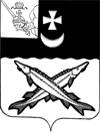    Заключениена проект  решения    Совета сельского поселения Антушевское о внесении изменений в решение Совета сельского поселения Антушевское от 24.12.2019 № 41 «О бюджете сельского  поселения Антушевское  на 2020 год и плановый период 2021 и 2022 годов»                                                                                  от 29 апреля  2020  года  Экспертиза проекта решения проведена на основании  п.11 статьи 12 Положения о контрольно-счетной комиссии района, утвержденного решением Представительного Собрания района от 27.02.2008  № 50 (с учетом внесенных изменений и дополнений), пункта 4 плана работы контрольно-счетной комиссии района на 2020 год.  В результате экспертизы установлено:            Проектом решения предлагается утвердить основные характеристики бюджета поселения на 2020 год:         - общий объем доходов в сумме 10384,4 тыс. руб., что больше ранее утвержденного объема доходов на 498,4 тыс. руб.;        - общий объем расходов в сумме 10430,0 тыс. руб., что больше ранее утвержденного объема расходов на 498,4 тыс. руб.;         - дефицит бюджета поселения предусмотрен  в сумме 45,6 тыс. руб.  или 2,2% от общего объема доходов без учета объема безвозмездных поступлений и поступлений налоговых доходов по дополнительным нормативам отчислений (за счет входящего остатка собственных доходов на начало года).          Приложение 1 «Источники внутреннего финансирования дефицита бюджета поселения на 2020 год и плановый период 2021 и 2022 годов» предлагается изложить в новой редакции.Предусмотрено изменение остатков  средств на счетах по учету средств  бюджета поселения, дефицит в размере 45,6 тыс. руб.Нарушений ст.92.1 и ст.96 Бюджетного кодекса РФ при установлении размера дефицита не установлено.        Приложение 2 «Объем доходов бюджета сельского поселения Антушевское  на 2020 год и плановый период 2021 и 2022 годов, формируемый за счет налоговых и неналоговых доходов, а также безвозмездных поступлений» изложить в новой редакции, увеличив объем доходов на 498,4 тыс. руб., в том числе:за счет увеличения безвозмездных поступлений  на 498,4 тыс. руб., из них:- увеличения дотаций на поддержку мер по обеспечению сбалансированности  бюджетов на 225,4 тыс. руб. (уведомление Финансового управления района от 29.04.2020 №11);- увеличения прочих субсидий бюджетам сельских поселений на 273,0 тыс. руб. (приказы Финансового управления района от 06.04.2020 №45).         Приложение 5 «Распределение бюджетных ассигнований по разделам, подразделам  классификации расходов на 2020 год и плановый период 2021 и 2022 годов», 6 «Распределение бюджетных ассигнований по разделам, подразделам, целевым статьям и видам расходов в ведомственной структуре расходов бюджета поселения на 2020 год и плановый период 2021 и 2022 годов» предусмотрено изложить в новой редакции, увеличив объем расходов на сумму 498,4  тыс. руб.  Предлагается внести изменения в следующие разделы:по разделу 01 «Общегосударственные вопросы» расходы увеличиваются на 211,5 тыс. руб.;     2) по разделу 03 «Национальная безопасность и правоохранительная деятельность» расходы увеличиваются на 70,0 тыс. руб.;3) по разделу 05 «Жилищно-коммунальное хозяйство» расходы увеличиваются на 13,9 тыс. руб.;    4) по разделу 11 «Физическая культура и спорт» расходы увеличиваются на 203,0 тыс. руб.          Приложение 7 «Распределение средств на реализацию муниципальной программы «Развитие территории сельского поселения Антушевское на 2018-2020 годы» предлагается изложить в новой редакции, увеличив объем средств на реализацию муниципальной программы на 286,9 тыс. руб.          Приложение 9 Межбюджетные трансферты, передаваемые бюджету Белозерского муниципального района,  в связи с осуществлением органами местного самоуправления Белозерского муниципального района полномочий по вопросам местного значения в соответствии с заключенными соглашениями на 2020 год» предлагается изложить в новой редакции, уменьшив объем межбюджетных трансфертов на 13,9 тыс. руб. Выводы:Представленный проект решения Совета сельского поселения Антушевское о внесении изменений и дополнений в решение Совета сельского поселения Антушевское от 24.12.2019 №41 «О бюджете сельского  поселения Антушевское на 2020 год и плановый период 2021 и 2022 годов» разработан в соответствии с  бюджетным законодательством, Положением о бюджетном процессе в сельском поселении Антушевское  и рекомендован к принятию.     Аудитор контрольно-счетной комиссии Белозерского муниципального района:                        В.М.Викулова